Академиялық және практикалық тәжірибе:2016 жылдан бастап Т.Қ. Жүргенов атындағы Қазақ ұлттық өнер академиясының «Кино тарихы мен теориясы» кафедрасы оқытушысы.Оқитын пәндері: Әлем және қазақ киносының тарихы, Әлем және қазақ анимациясының тарихы, Деректі кино тарихы мен теориясы, Кино теориясы,  Фильмді құрылымдық талдау, Кәсіби шет тілі (ағылшын тілінде).Шығармашылық, ғылыми-зерттеу және инновациялық қызмет: 2023 бастап Ұлттық киноны қолдау орталығының Сараптамалық кеңесінің мүшесі2020 жылдан бастап отандық кино саласының үздіктерін анықтайтын «Қазақстан киносыншылар қауымдастығының» мүшесі.2016 жылдан бастап М.Әуезов атындағы Әдебиет және өнер институтының Театр және кино бөлімі ғылыми қызметкері.2018 жылдан бастап «Киноман» киноклубының мүшесі әрі модераторы2013-2015 жж. «Қазақстан» Республикалық телерадиокорпорациясы» АҚ, режиссер көмекшісі.2016-2017 жж. Oner Portal - Өнертанымдық Порталы, кино бөлімі редакторы.2010 ж. Ш.Айманов атындағы «Қазақфильм» киностудиясы, картина директоры.Шетелдік ғылыми зерттеу тағылымдамасы2013 жылы С.А.Герасимов атындағы бүкіл Ресей мемлекеттік кинематография университетінде ғылыми тағылымдамасын өтті.2019 жылы Gyeongsang Корей Ұлттық Университетінің (Оңтүстік Корея, Чинджу) ғылыми зерттеу тағылымдамасын өтті.2020 жылы Польша мемлекетінің Лодзь қаласында орналасқан Леон Шиллер атындағы ұлттық кино, телевизия және театр жоғары мектебінде (The Leon Schiller National Higher School of Film, Television and Theatre) ғылыми зерттеу тағылымдамасын өтті.Жарияланымдар:Амирбекова Д.Н. Досқан Жолжақсынов – ерлер галереясын жасаушы. ХIV Халықаралық Әуезов оқулары ғылыми-практикалық конференция. 29 қараша, 2017 ж. Б. 112-116Амирбекова Д.Н. Қасым Жәкібаев сомдауындағы ер адам образдарының типтері. VI Боранбаев оқулары: «Заманауи көркем білім жүйесі қалыптасуы, дамуы, инновациялар Халықаралық ғылыми-практикалық конференцияның материалдары, 09 ақпан 2018 ж. – Астана: ҚазҰӨУ, 2018. Б. 318-323Амирбекова Д.Н. «Қазақ жаңа толқын» киносындағы ер адам бейнесінің трансформациялануы. Наука и жизнь Казахстана, № 1 (54) 2018. Б. 131-134Амирбекова Д.Н. Актер Құман Тастанбековтың кейіпкер бейнесін сомдау ерекшеліктері. Рухану жаңғыру конткстіндегі заманауи кино өнері Халықаралық ғылыми-практикалық конференцияның материалдары, 30 сәуір 2018 ж. – Алматы: Т. Жүргенов ат.  ҚазҰӨА, 2018. Б. 150-153    Амирбекова Д.Н. II Дүниежүзілік соғыс қаһармандарының кеңестік қазақ киносындағы бейнелену ерекшеліктері. ХV Халықаралық Әуезов оқулары ғылыми-практикалық конференция. 30 қараша, 2018 ж. Б. 249-257Амирбекова Д.Н. Кинодағы Сұлтан Бейбарыс бейнесіне кеңес идеологиясының ықпалы. Т.Қ. Жүргеновтің 120 жылдығына арналған «Қазақстан және Орталық Азия білім беру, мәдениет және өнерін жаңғырту, ұлттық сананы трансформациялаудағы бірегей тәжірибе ретінде» Халықаралық ғылыми-практикалық конференцияның материалдары, 1-2 қараша, 2018 ж. Б. 58-60.    Амирбекова Д.Н. Муратқызы А. Қазақ киносындағы ер балалар бейнесінің қалыптасуы мен трансформациялануы. «Молодой исследователь: вызовы и перспективы». Сборник статей по материалам CXVI международной научно-практической конференции № 16 (116), Май 2019 г. Б. 401-407Амирбекова Д.Н. Асанәлі Әшімов – қазақ киносындағы ерлер бейнесінің галереясын жасаушы. «Жаhандық заманауи өнердің даму контекстіндегі Асанәлі Әшімовтың шығармашылық жолы» атты Халықаралық ғылыми-практикалық конференция. 20 сәуір, 2022 ж. Б. 22-29Монографиялар, оқулықтар:  Қазақ сахнасының шеберлері: шығармашылық портреттер. – Алматы: ЖШС «Print Express баспасы және полиграфиясы», 2017 – 327 б.Жастардың ұлттық сана-сезімін қалыптастырудағы көркемөнердің рөлі. – Алматы: ЖШС «Print Express баспасы және полиграфиясы», 2020 Эльзессер Т., Хагенер М. Кино теориясы: сезім тұрғысынан кіріспе – «Ұлттық аударма бюросы» қоғамдық қоры, 2020. – 232 б.  (аудармашы) Қазіргі заманғы өнердегі мәдени мұраны сақтау және трансформациялау (театр және кино). Ұжымдық монография – Алматы: Evo Press баспасы және полиграфиясы», 2022 – 290 б.Ғылыми-әдістемелік кешен«Film screening and discussion-I» teaching guide / Dana Amirbekova, Baqyt Nurpeiis. – Almaty. Kazakh National academy of arts named after T.Zhurgenov, 2018. – 70 P.2020 ж.Байланыс деректері: almdana_n@list.ru +7 705 840 69 94Академический и практический опыт:С 2016 года преподает в КазНАИ им. Т.Жургенова. Кафедра «История и теория кино»Преподаваемые дисциплины: История мирового и казахского кино, История мировой и казахской анимации, История и теория документального кино, Теория кино, Просмотровый семинар и анализ фильма.Творческая, научно-исследовательская и инновационная деятельность:С 2023 года член экспертного совета Государственного центра поддержки национального киноС 2020 года член «Ассоциации кинокритиков Казахстана» С 2016 года научный сотрудник отдела театра и кино Института литературы и искусства им.М. Ауэзова.С 2018 года член и модератор киноклуба «Киноман»2013-2015 гг. АО Республиканская телерадиокорпорация «Казахстан», помощник режиссера.2016-2017 гг. Oner Portal, редактор отдела кино.2010 г. киностудия "Казахфильм" им. Ш. Айманова, директор картины.Зарубежная научно-исследовательская стажировкаВ 2013 году прошла научную стажировку во Всероссийском государственном университете кинематографии имени С. А. Герасимова (ВГИК).В 2019 году прошла научно-исследовательскую стажировку в корейском национальном университете Gyeongsang (Южная Корея, Чинджу).В 2020 году прошла научную исследовательскую стажировку в Национальной высшей школе кино, телевидения и театра им.Леона Шиллера (The Leon Schiller National Higher School of Film, Television and Theatre) в городе Лодзь, Польша.Публикации: Амирбекова Д.Н. Досқан Жолжақсынов – ерлер галереясын жасаушы. ХIV Международная научно-практическая конференция Ауэзовских чтений. 29 ноября 2017 г. С. 112-116Амирбекова Д.Н. Қасым Жәкібаев сомдауындағы ер адам образдарының типтері. VI Боранбаевские чтения: "материалы Международной научно-практической конференции" становление, развитие, инновации в системе современного художественного образования", 09 февраля 2018 г.-Астана: КазНУИ, 2018. С. 318-323Амирбекова Д.Н. «Қазақ жаңа толқын» киносындағы ер адам бейнесінің трансформациялануы. Наука и жизнь Казахстана, № 1 (54) 2018. С. 131-134Амирбекова Д.Н. Актер Құман Тастанбековтың кейіпкер бейнесін сомдау ерекшеліктері. Материалы Международной научно-практической конференции "Современное киноискусство в контексте Рухани жаңғыру", 30 апреля 2018 г. – Алматы: им. Т. Жургенова. Октябрь, 2018. С. 150-153   Амирбекова Д.Н. II Дүниежүзілік соғыс қаһармандарының кеңестік қазақ киносындағы бейнелену ерекшеліктері. ХV Международная научно-практическая конференция Ауэзовские чтения. 30 ноября 2018 г. с. 249-257Амирбекова Д.Н. Кинодағы Сұлтан Бейбарыс бейнесіне кеңес идеологиясының ықпалы. Материалы Международной научно-практической конференции" Казахстан и Центральная Азия как единый опыт модернизации образования, культуры и искусства, трансформации Национального количества", посвященной 120-летию Т. К. Жургенова, 1-2 ноября 2018 г. С. 58-60.Амирбекова Д.Н. Муратқызы А. Қазақ киносындағы ер балалар бейнесінің қалыптасуы мен трансформациялануы. «Молодой исследователь: вызовы и перспективы». "Молодой исследователь: трудности и перспективы". Сборник статей по материалам международной научно-практической конференции CXVI № 16 (116), май 2019 г. С. 401-407Амирбекова Д.Н. Асанәлі Әшімов – қазақ киносындағы ерлер бейнесінің галереясын жасаушы. Международная научно-практическая конференция «Творческий путь Асанали Ашимова в контексте развития глобального современного искусства». 20 апрель, 2022 ж. Б. 22-29Монографии, учебники: Мастера казахской сцены: творческие портреты. - Алматы: ТОО "Издательство и полиграфия Print Express", 2017 - 327 С.Роль искусства в формировании национального самосознания молодежи. - Алматы: ТОО "Издательство и полиграфия Print Express", 2020Эльзессер Т., Хагенер М. Теория киною. Глаз. Эмоции. Тело. Национальное бюро переводов, 2020. - 232 С. (переводчик)Сохранение и трансформация культурного наследия в современном искусстве (театр и кино). Коллективная монография – Алматы: Издательство и полиграфия «Эво Пресс», 2022 – 290 с.Учебно-методическое прособие• «Film screening and discussion-I» teaching guide / Dana Amirbekova, Baqyt Nurpeiis. – Almaty. Kazakh National academy of arts named after T.Zhurgenov, 2018. – 70 P.2020 г.Контактные данные: almdana_n@list.ru +7 705 840 69 94Academic and practical experience: Since 2016, a lecturer at the T.K. Zhurgenov Kazakh national academy of artSubjects taught: History of world and Kazakh cinema, History of world and Kazakh animation, History and theory of documentary film, Theory of film, Screening seminar, Professionally Oriented Foreign Language. Creative, research and innovation activities:Since 2023, member of the expert council of the State Center for Support of National CinemaSince 2020, a member of the "Association of Film Critics of Kazakhstan"Since 2016, a researcher at the Department of Theater and Cinema of the M. Auezov Institute of Literature and Art.Since 2018, member and moderator of the Kinoman Film Club2013-2015. JSC Republican TV and Radio Corporation "Kazakhstan", assistant director.2016-2017 Oner Portal, editor of the cinema department.2010 Kazakhfilm Film Studio named after Sh. Aimanov, director of the picture.Foreign research internshipIn 2013, completed a scientific internship at the All-Russian State University of cinematography named after S. A. Gerasimov.In 2019, completed a research internship at the Korean National University Gyeongsang (Chinju, South Korea).In 2020, completed a research internship at the Leon Schiller National Higher School of Film, Television and Theatre, located in Lodz, Poland.Publications:Amirbekova D.N. Doskan Zholzhaksynov - erler galeriasyn zhasaushy. XIV International Scientific and Practical Conference of Auez Readings. November 29 , 2017 pp. 112-116Amirbekova D.N. Kasym Zhakibayev somdauyndagy er adam obrazdaryn tipteri. VI Boranbayev readings: "Materials of the International Scientific and practical Conference"Formation, development, innovations in the system of modern art education", February 09, 2018 -Astana: KazNUI, 2018. pp. 318-323Amirbekova D.N. "Kazak zhana tolkyn" kinosyndagy er adam beynesinin transformationlanuy. Science and Life of Kazakhstan, No. 1 (54) 2018. pp. 131-134Amirbekova D.N. Actor Kuman Tastanbekovtyn keipker beynesin somdau erekshelikteri. Materials of the International scientific and practical Conference "Modern cinema in the context of Rukhani zhangyru", April 30, 2018 - Almaty: T. Zhurgenov. October, 2018. pp. 150-153Amirbekova D.N. II Duniezhuzilik sogys kaharmandaryn kenestik kazak kinosyndagi beinelenu erekshelikteri. XV International Scientific and Practical Conference Auezov readings. November 30 , 2018 pp. 249-257Amirbekova D.N. Kinodagi Sultan Beybarys beynesine kenes ideologiyasynyn ykpaly. Materials of the International scientific and Practical Conference "Kazakhstan and Central Asia as a single experience of modernization of education, culture and art, transformation of National quantity", dedicated to the 120th anniversary of T. K. Zhurgenov, November 1-2, 2018, pp. 58-60.Amirbekova D.N. Muratkyzy A. Kazak kinosyndagi er balalar beynesinin kalyptasuy men transformationalany. "Young researcher: challenges and prospects". "Young researcher: difficulties and prospects". Collection of articles based on the materials of the International scientific and Practical conference CXVI No. 16 (116), May 2019, pp. 401-407Amirbekova D.N. Asanali Ashimov is the creator of the gallery of male images in Kazakh cinema. Materials of the International scientific and practical Conference "Creative way of Asanali Ashimov in the context of the development of global contemporary art", April 20, 2022 pp. 22-29Monographs, textbooks:Masters of the Kazakh stage: creative portraits. - Almaty: LLP "Publishing House and printing Print Express", 2017 - 327 P.The role of art in the formation of national identity of young people. - Almaty: LLP "Publishing House and printing Print Express", 2020Elsesser T., Hagener M. Film Theory: An Introduction Through the Senses. National Translation Bureau, 2020. - 232 P. (translator)Preservation and transformation of cultural heritage in modern art (theatre and cinema). Collective monograph - Almaty: Evo Press publishing and printing", 2022 - 290 p.Educational and methodical manual• «Film screening and discussion-I» teaching guide / Dana Amirbekova, Baqyt Nurpeiis. – Almaty. Kazakh National academy of arts named after T.Zhurgenov, 2018. – 70 P.2020 y.Contact: almdana_n@list.ru +7 705 840 69 94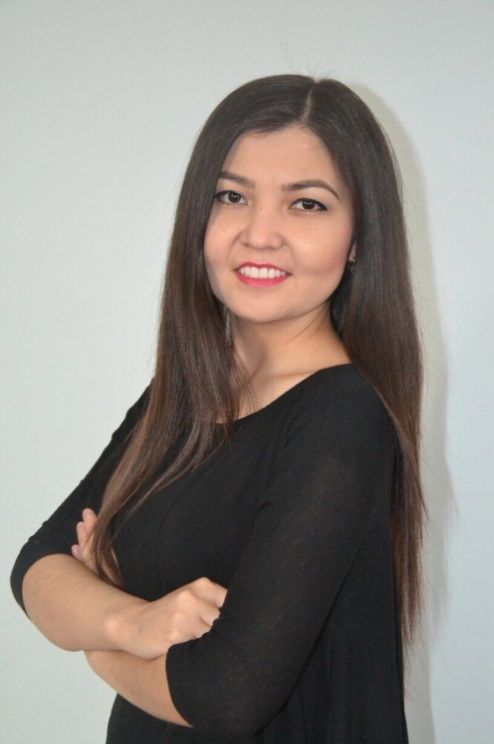 Аты-жөні Әмірбекова Дана НұрмұхаметқызыҚызметі ОқытушыДәрежесі Өнертану магистріАтағы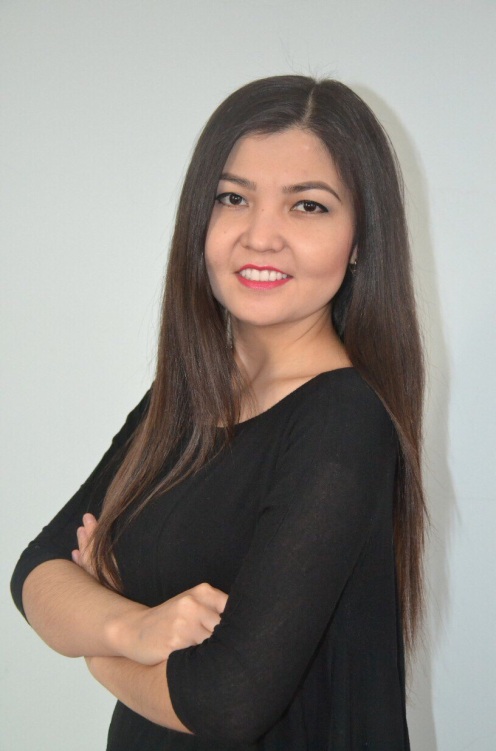 ФИОАмирбекова Дана НурмухаметовнаДолжностьПреподаватель Степень Магистр искусствоведения Звание last name, first nameAmirbekova DanaPostLecturer DegreeMaster of Art HistoryTitle